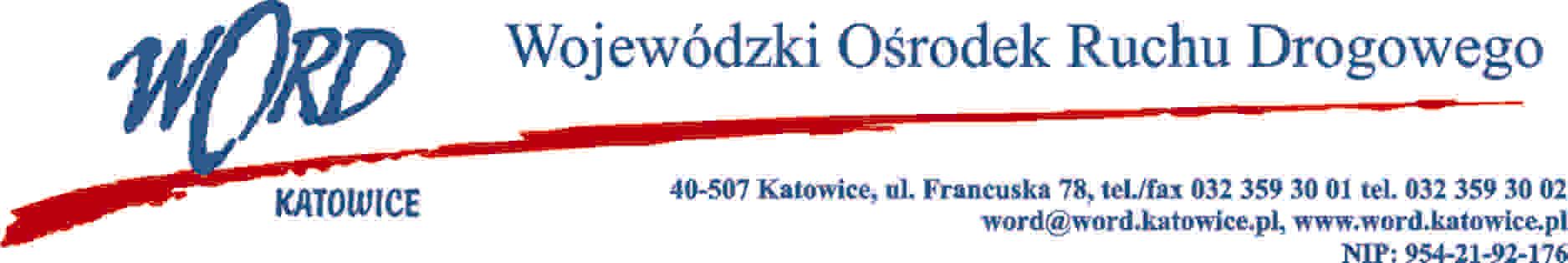 Katowice 26.10.2023 r.AT-ZP.262.12.10.2023.ŁŻZgodnie z art. 222 ust. 4 ustawy z dnia 11 września 2019 r. Prawo zamówień publicznych (Dz. U. z 2023 r. poz.  1605 z późn. zm.) Wojewódzki Ośrodek Ruchu Drogowego w Katowicach informuje, że na dostawę energii elektrycznej na potrzeby Wojewódzkiego Ośrodka Ruchu Drogowego w Katowicach w częściach I-VII zamierza przeznaczyć kwotę: CZĘŚĆ I Lokalizacja: 40-507 Katowice, ul. Francuska 78Kwota brutto: 125 706,00 zł (słownie: sto dwadzieścia pięć tysięcy siedemset sześć złotych 00/100)CZĘŚĆ II Lokalizacja: 40-507 Katowice, ul. Francuska 78Kwota brutto: 125 706,00 zł (słownie: sto dwadzieścia pięć tysięcy siedemset sześć złotych 00/100)CZĘŚĆ III Lokalizacja: 41-900 Bytom, ul. Strzelców Bytomskich 98Kwota brutto: 108 486,00 zł (słownie: sto osiem tysięcy czterysta osiemdziesiąt sześć złotych 00/100)CZĘŚĆ IV Lokalizacja: 41-303 Dąbrowa Górnicza, ul. Tysiąclecia 56Kwota brutto: 50 061,00 zł (słownie: pięćdziesiąt tysięcy sześćdziesiąt jeden złotych 00/100)CZĘŚĆ V Lokalizacja: 44-207 Rybnik  ul. Ekonomiczna 21Kwota brutto: 41 235,75 zł (słownie: czterdzieści jeden tysięcy dwieście trzydzieści pięć złotych 75/100)CZĘŚĆ VI Lokalizacja: 44-330 Jastrzębie Zdrój , ul. A Krajowej 31Kwota brutto: 27 859,50 zł (słownie: dwadzieścia siedem tysięcy osiemset pięćdziesiąt dziewięć złotych 50/100)CZĘŚĆ VII Lokalizacja: 43-100 Tychy Al. Jana Pawła II 3Kwota brutto: 32 287,50 zł (słownie: trzydzieści dwa tysiące dwieście osiemdziesiąt siedem złotych 50/100)W oryginale podpis:Piotr Górny– Z-ca Dyrektora